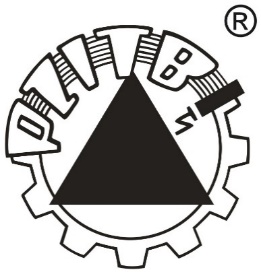 Polski Związek Inżynierów i       Techników BudownictwaZarząd Główny	ul. Świętokrzyska 1400-050 WarszawaWNIOSEK O WYRAŻENIE ZGODY NA:/miejsce i data/							/podpis wnioskodawcy i pieczęć/OBJĘCIE PATRONATU HONOROWEGOUDZIAŁ PRZEWODNICZĄCEGO w KOMITECIE HONOROWYM1.1.Pełna nazwa przedsięwzięcia:Pełna nazwa przedsięwzięcia:1.1.2.2.Miejsce i termin przedsięwzięcia oraz czas trwania:Miejsce i termin przedsięwzięcia oraz czas trwania:2.2.3.3.Zasięg przedsięwzięcia: Zasięg przedsięwzięcia: 3.3. międzynarodowy     ogólnopolski    ponadregionalny     międzynarodowy     ogólnopolski    ponadregionalny    4.4.Cele przedsięwzięcia:Cele przedsięwzięcia:4.4.5.5.Do kogo kierowane jest przedsięwzięcie i jaka jest planowana liczba uczestników:Do kogo kierowane jest przedsięwzięcie i jaka jest planowana liczba uczestników:5.5.6.6.Planowane źródła finansowania przedsięwzięcia:Planowane źródła finansowania przedsięwzięcia:6.6.7.7.Czy udział uczestników w przedsięwzięciu jest odpłatny?Czy udział uczestników w przedsięwzięciu jest odpłatny?7.7. tak (koszt - .....................)	 nie tak (koszt - .....................)	 nie7.7.8.8.Partnerzy i/lub współorganizatorzy przedsięwzięcia  z wykazem osób odpowiedzialnych:Partnerzy i/lub współorganizatorzy przedsięwzięcia  z wykazem osób odpowiedzialnych:8.8.8.8.8.8.9.9.Lista innych podmiotów, do których wysłano lub planuje się wysłać prośbę o patronat honorowy lub o udział w komitecie honorowym: Lista innych podmiotów, do których wysłano lub planuje się wysłać prośbę o patronat honorowy lub o udział w komitecie honorowym: 9.9.10.10.Uzasadnienie wniosku:Uzasadnienie wniosku:10.10.11.11.Imię i nazwisko osoby wskazanej do kontaktu oraz jej telefon, fax i e-mail: Imię i nazwisko osoby wskazanej do kontaktu oraz jej telefon, fax i e-mail: 11.11.12.12.Czy załączono informację o szczegółowym programie/regulaminie przedsięwzięcia?Czy załączono informację o szczegółowym programie/regulaminie przedsięwzięcia?12.12. tak				 nie tak				 nieInformujemy, że zapoznaliśmy się z warunkami przyznawania honorowego patronatu lub uczestnictwa Przewodniczącego PZITB w komitecie honorowym i w pełni je akceptujemy.Informujemy, że zapoznaliśmy się z warunkami przyznawania honorowego patronatu lub uczestnictwa Przewodniczącego PZITB w komitecie honorowym i w pełni je akceptujemy.Informujemy, że zapoznaliśmy się z warunkami przyznawania honorowego patronatu lub uczestnictwa Przewodniczącego PZITB w komitecie honorowym i w pełni je akceptujemy.Informujemy, że zapoznaliśmy się z warunkami przyznawania honorowego patronatu lub uczestnictwa Przewodniczącego PZITB w komitecie honorowym i w pełni je akceptujemy.